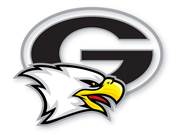 Gray Collegiate AcademyField Trip Medication Administration Form(prescribed medications require a doctor’s order)Gray Collegiate AcademyField Trip Medication Administration Form(prescribed medications require a doctor’s order)Gray Collegiate AcademyField Trip Medication Administration Form(prescribed medications require a doctor’s order)Gray Collegiate AcademyField Trip Medication Administration Form(prescribed medications require a doctor’s order)Gray Collegiate AcademyField Trip Medication Administration Form(prescribed medications require a doctor’s order)Name:Name:Name:Name:Name:Name:Date of Birth:Date of Birth:Date of Birth:Date of Birth:School:School:School:School:School:School:Grade:Grade:Grade:Grade:Medication:Medication:Dosage and Route:Dosage and Route:Dosage and Route:Dosage and Route:Date/Time/Initials of Person Transcribing the Order:Date/Time/Initials of Person Transcribing the Order:Date/Time/Initials of Person Transcribing the Order:Date/Time/Initials of Person Transcribing the Order:Time:Time:Allergies:Allergies:Allergies:Allergies:Date/Time/Initials of Person Transcribing the Order:Date/Time/Initials of Person Transcribing the Order:Date/Time/Initials of Person Transcribing the Order:Date/Time/Initials of Person Transcribing the Order:Controlled Medications: Starting Medication Count= _____ (controlled substances must be counted by two school employees.  The person who will be responsible for the medication on the field trip and the person designated by the principal or school nurse)Date: ____________________ Initials of Nurse: ____________________ Initials of the person responsible for medication: _________________Over the counter medications will only be accepted in the original labeled containerControlled Medications: Starting Medication Count= _____ (controlled substances must be counted by two school employees.  The person who will be responsible for the medication on the field trip and the person designated by the principal or school nurse)Date: ____________________ Initials of Nurse: ____________________ Initials of the person responsible for medication: _________________Over the counter medications will only be accepted in the original labeled containerControlled Medications: Starting Medication Count= _____ (controlled substances must be counted by two school employees.  The person who will be responsible for the medication on the field trip and the person designated by the principal or school nurse)Date: ____________________ Initials of Nurse: ____________________ Initials of the person responsible for medication: _________________Over the counter medications will only be accepted in the original labeled containerControlled Medications: Starting Medication Count= _____ (controlled substances must be counted by two school employees.  The person who will be responsible for the medication on the field trip and the person designated by the principal or school nurse)Date: ____________________ Initials of Nurse: ____________________ Initials of the person responsible for medication: _________________Over the counter medications will only be accepted in the original labeled containerControlled Medications: Starting Medication Count= _____ (controlled substances must be counted by two school employees.  The person who will be responsible for the medication on the field trip and the person designated by the principal or school nurse)Date: ____________________ Initials of Nurse: ____________________ Initials of the person responsible for medication: _________________Over the counter medications will only be accepted in the original labeled containerControlled Medications: Starting Medication Count= _____ (controlled substances must be counted by two school employees.  The person who will be responsible for the medication on the field trip and the person designated by the principal or school nurse)Date: ____________________ Initials of Nurse: ____________________ Initials of the person responsible for medication: _________________Over the counter medications will only be accepted in the original labeled containerControlled Medications: Starting Medication Count= _____ (controlled substances must be counted by two school employees.  The person who will be responsible for the medication on the field trip and the person designated by the principal or school nurse)Date: ____________________ Initials of Nurse: ____________________ Initials of the person responsible for medication: _________________Over the counter medications will only be accepted in the original labeled containerControlled Medications: Starting Medication Count= _____ (controlled substances must be counted by two school employees.  The person who will be responsible for the medication on the field trip and the person designated by the principal or school nurse)Date: ____________________ Initials of Nurse: ____________________ Initials of the person responsible for medication: _________________Over the counter medications will only be accepted in the original labeled containerControlled Medications: Starting Medication Count= _____ (controlled substances must be counted by two school employees.  The person who will be responsible for the medication on the field trip and the person designated by the principal or school nurse)Date: ____________________ Initials of Nurse: ____________________ Initials of the person responsible for medication: _________________Over the counter medications will only be accepted in the original labeled containerControlled Medications: Starting Medication Count= _____ (controlled substances must be counted by two school employees.  The person who will be responsible for the medication on the field trip and the person designated by the principal or school nurse)Date: ____________________ Initials of Nurse: ____________________ Initials of the person responsible for medication: _________________Over the counter medications will only be accepted in the original labeled containerDateMedicationMedicationTime Medication GivenTime Medication GivenAmount GivenAmount GivenSignature of Person Giving MedicationSignature of Person Giving MedicationSignature of Person Giving MedicationControlled Mediations will be counted by two persons upon return to the health room:Starting Count: (if controlled) _________Number Given: _______Ending Count: _______Starting Count- Number Given = ________The total for #3 should equal #4. If there is a discrepancy, the reason for the discrepancy must be explained on the back of this form.  The school principal and the school nurse must be notified.  Controlled Mediations will be counted by two persons upon return to the health room:Starting Count: (if controlled) _________Number Given: _______Ending Count: _______Starting Count- Number Given = ________The total for #3 should equal #4. If there is a discrepancy, the reason for the discrepancy must be explained on the back of this form.  The school principal and the school nurse must be notified.  Controlled Mediations will be counted by two persons upon return to the health room:Starting Count: (if controlled) _________Number Given: _______Ending Count: _______Starting Count- Number Given = ________The total for #3 should equal #4. If there is a discrepancy, the reason for the discrepancy must be explained on the back of this form.  The school principal and the school nurse must be notified.  Controlled Mediations will be counted by two persons upon return to the health room:Starting Count: (if controlled) _________Number Given: _______Ending Count: _______Starting Count- Number Given = ________The total for #3 should equal #4. If there is a discrepancy, the reason for the discrepancy must be explained on the back of this form.  The school principal and the school nurse must be notified.  Controlled Mediations will be counted by two persons upon return to the health room:Starting Count: (if controlled) _________Number Given: _______Ending Count: _______Starting Count- Number Given = ________The total for #3 should equal #4. If there is a discrepancy, the reason for the discrepancy must be explained on the back of this form.  The school principal and the school nurse must be notified.  Controlled Mediations will be counted by two persons upon return to the health room:Starting Count: (if controlled) _________Number Given: _______Ending Count: _______Starting Count- Number Given = ________The total for #3 should equal #4. If there is a discrepancy, the reason for the discrepancy must be explained on the back of this form.  The school principal and the school nurse must be notified.  Controlled Mediations will be counted by two persons upon return to the health room:Starting Count: (if controlled) _________Number Given: _______Ending Count: _______Starting Count- Number Given = ________The total for #3 should equal #4. If there is a discrepancy, the reason for the discrepancy must be explained on the back of this form.  The school principal and the school nurse must be notified.  Date: ___________________Initials of Nurse: __________Initials of person responsible for the medication: ___________Date: ___________________Initials of Nurse: __________Initials of person responsible for the medication: ___________Date: ___________________Initials of Nurse: __________Initials of person responsible for the medication: ___________Print Name: Print Name: Signature:Signature:Signature:Signature:Signature:Signature:Initials:Initials: